Чтоб здоровым, сильным быть, нужно спорт, друзья, любить <228-997-925 > Тушаева Г.В.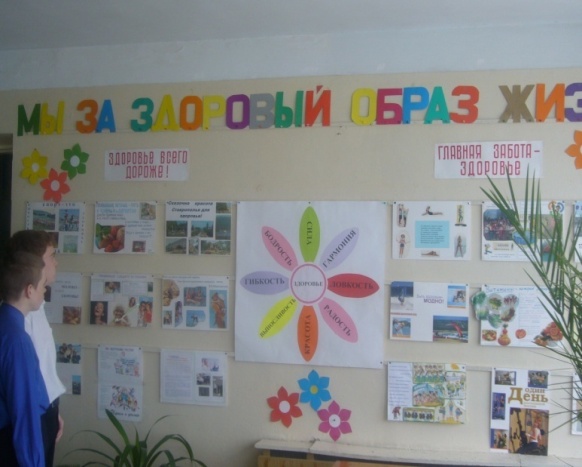 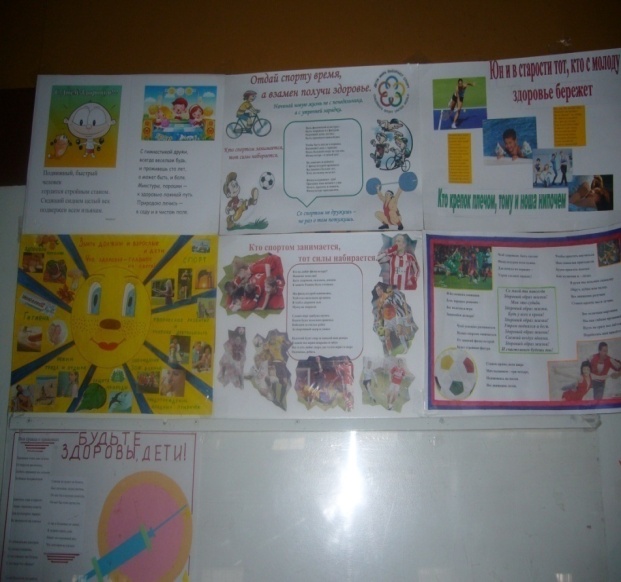               <Рис. 1>                                                                <Рис. 2>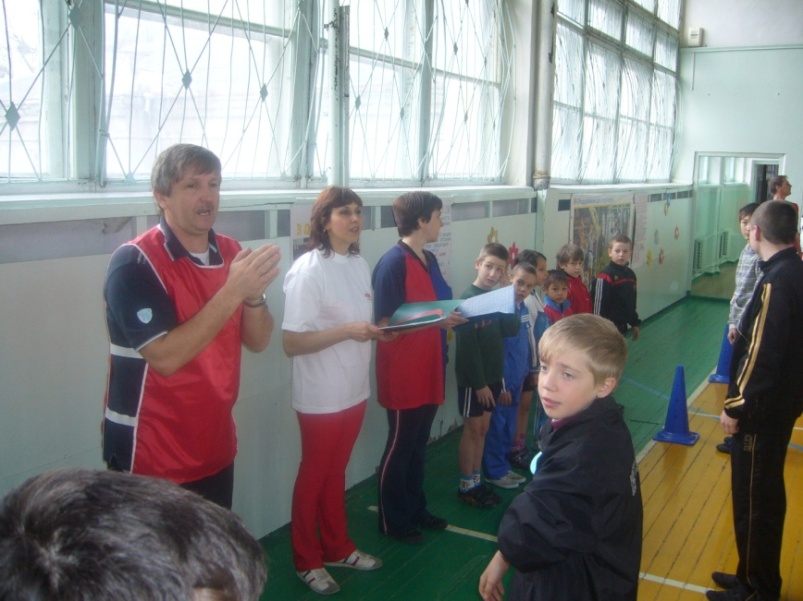 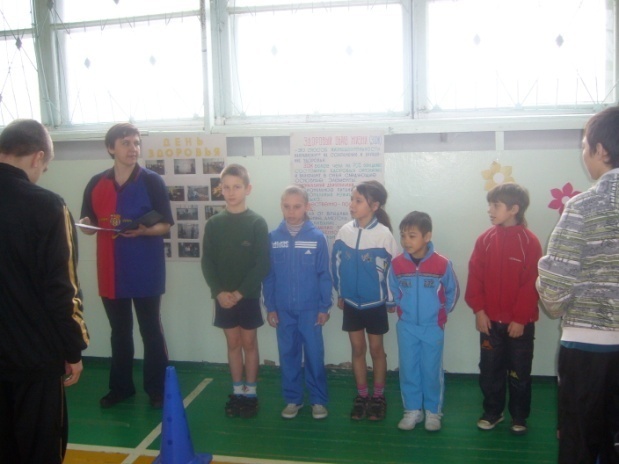                    <Рис. 3>                                                                <Рис. 4>                                                	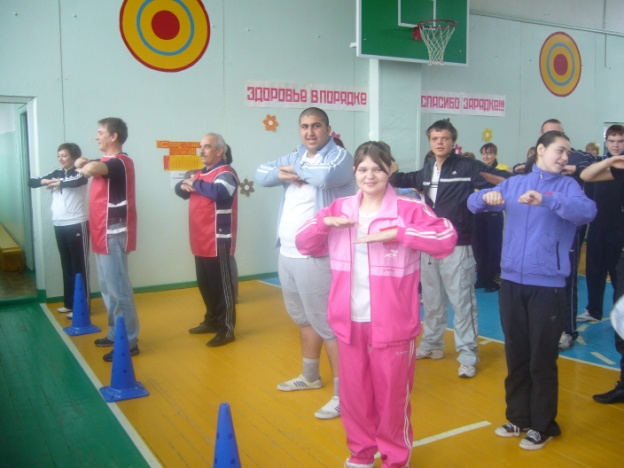 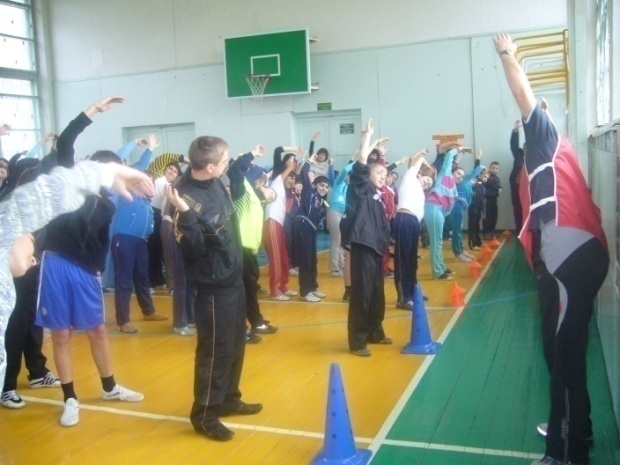                  <Рис. 5>                                                      <Рис. 6>                       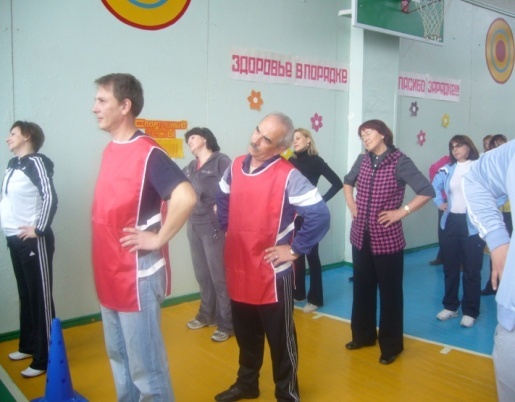                                                                       <Рис. 7>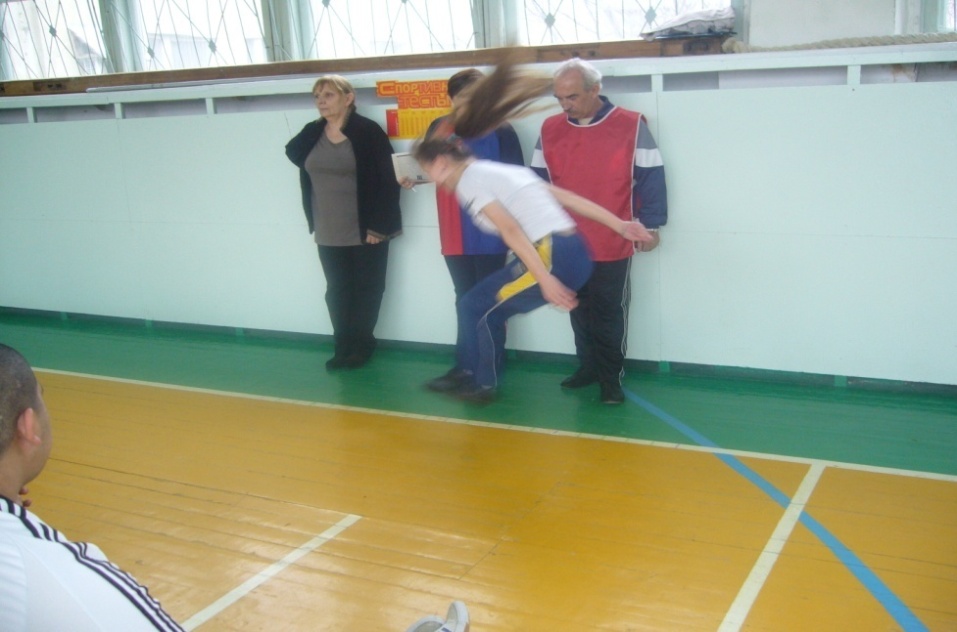 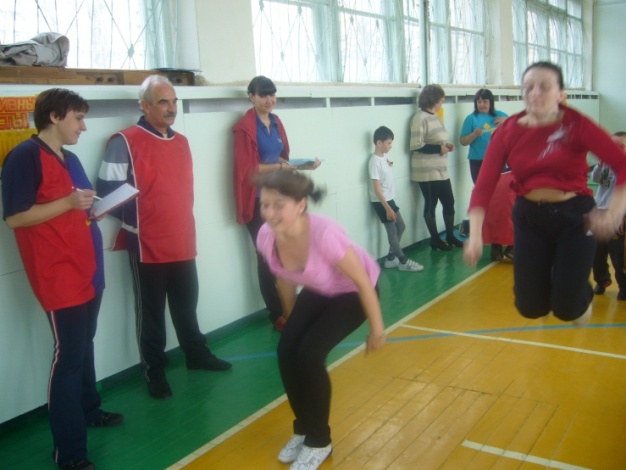                      <Рис. 8>                                              <Рис. 9>                       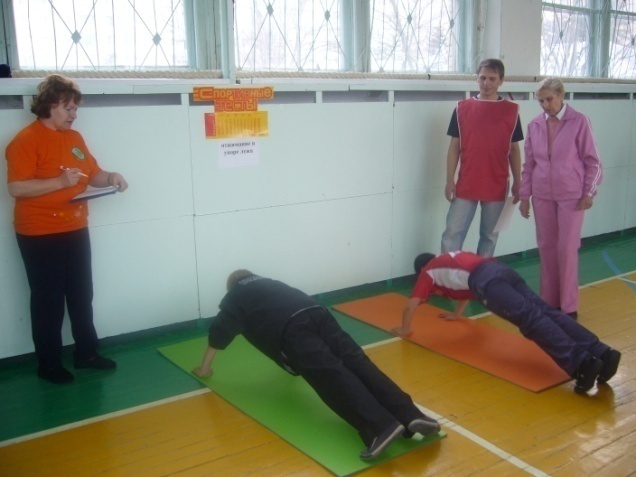 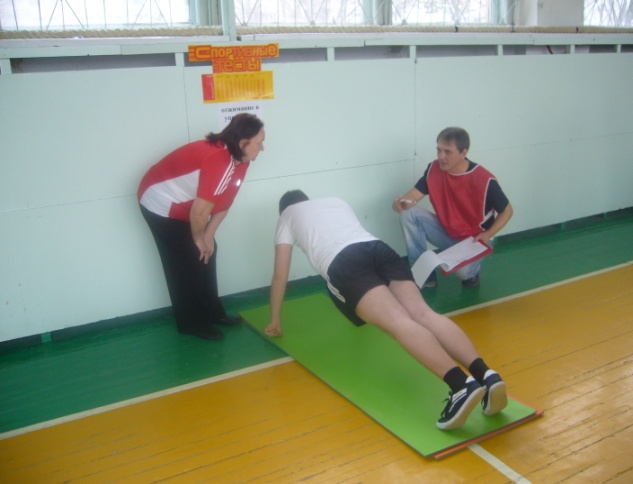           <Рис. 10>                                                                  <Рис. 11>    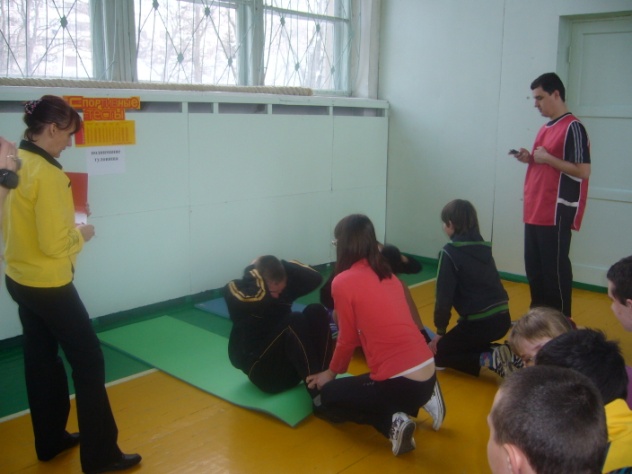 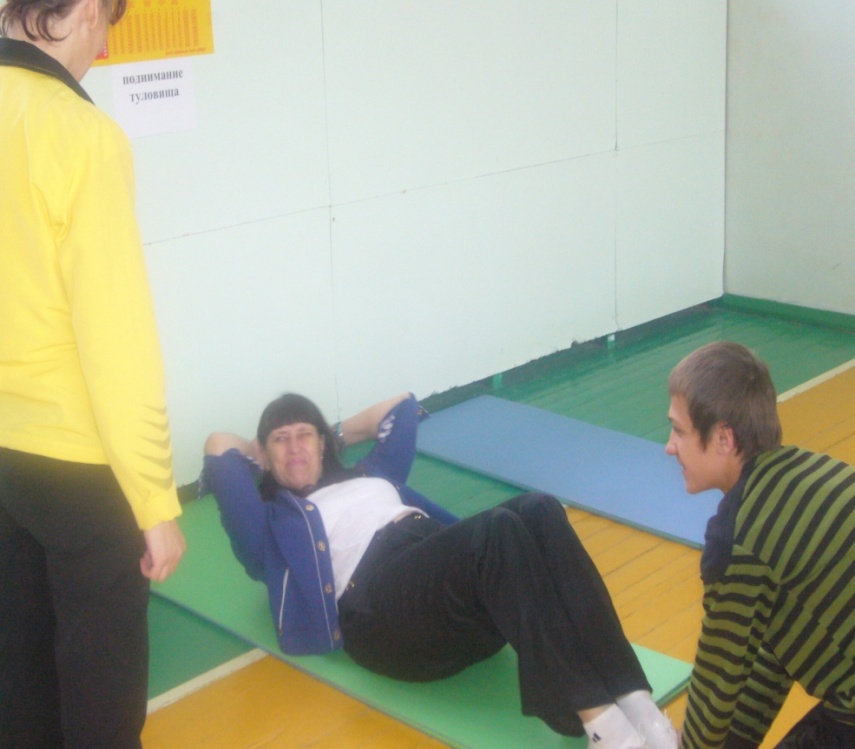         <Рис. 12>                                                                      <Рис. 13>                               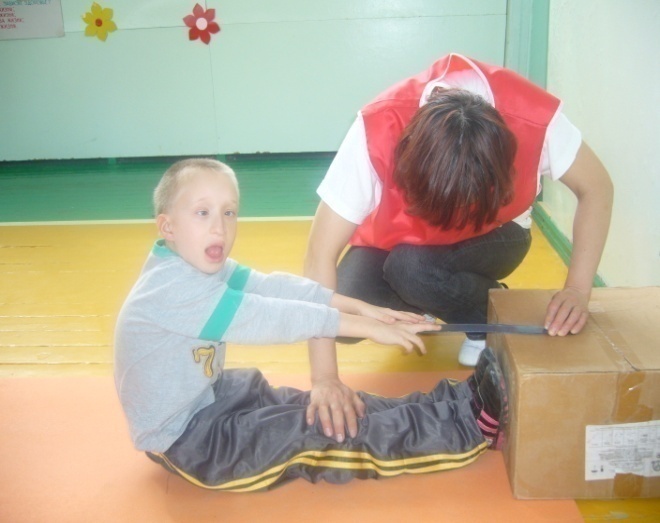 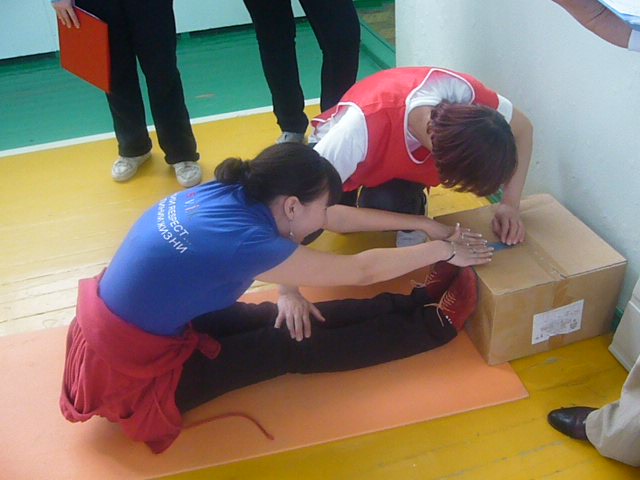          <Рис. 14>                                                               <Рис. 15>      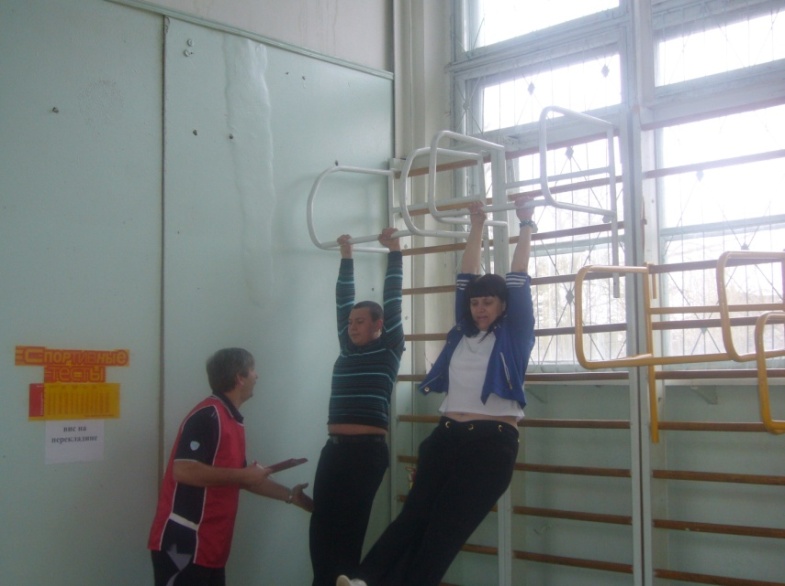 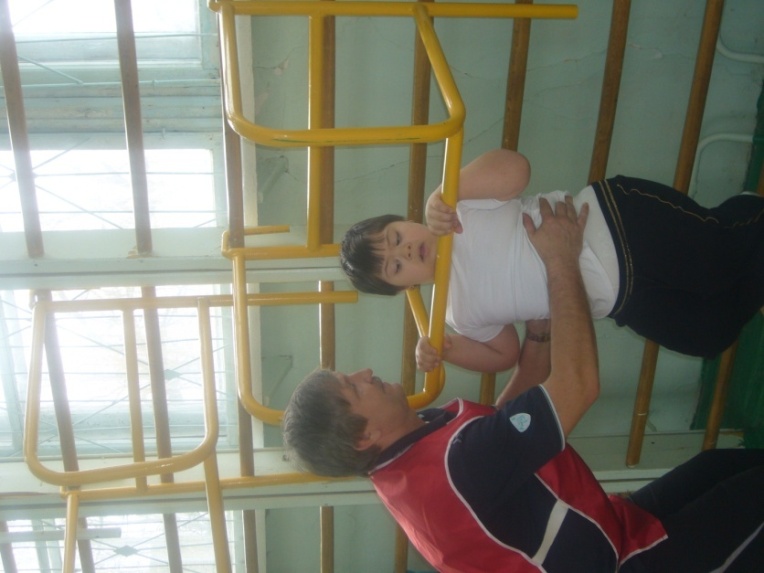 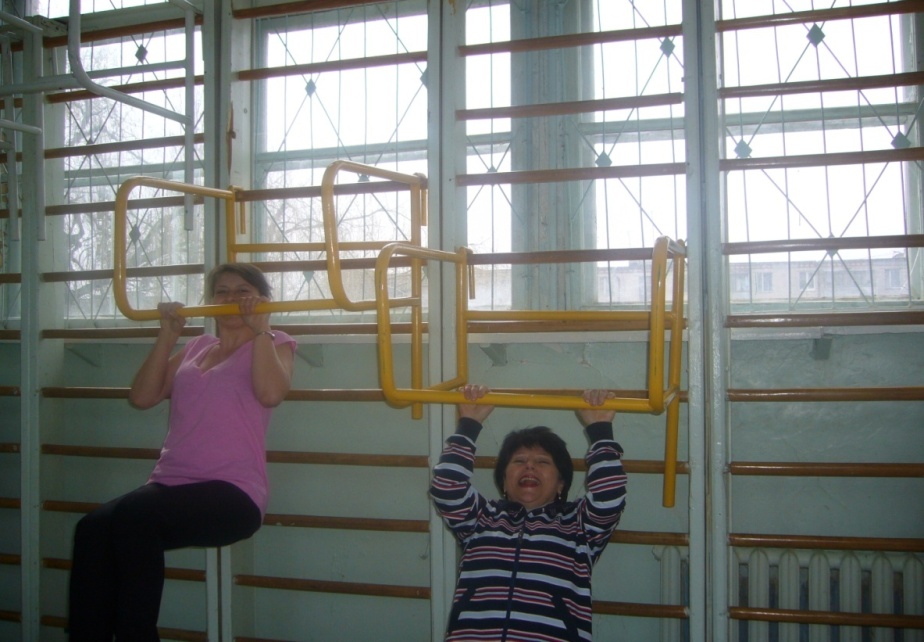          <Рис. 16>                                 <Рис. 17>                                   <Рис. 18>     <Рис. 19>                                                     <Рис. 20>                  <Рис. 21>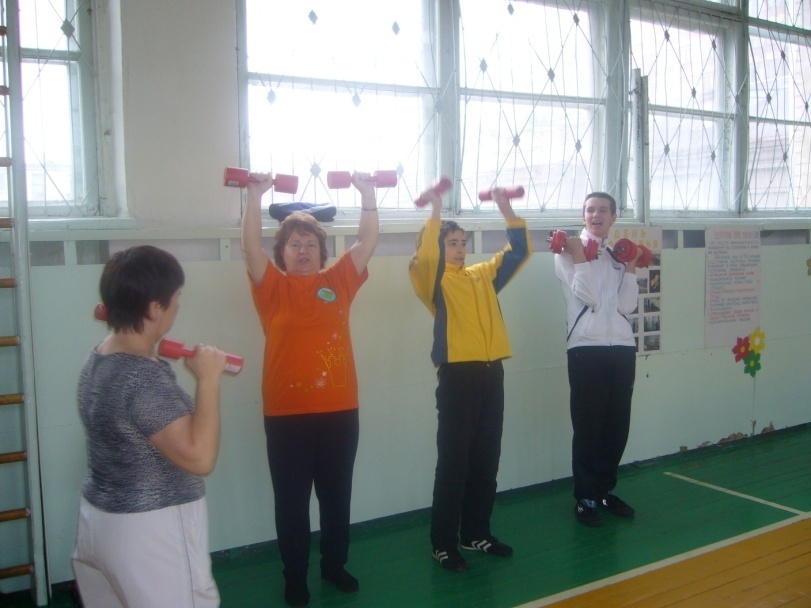 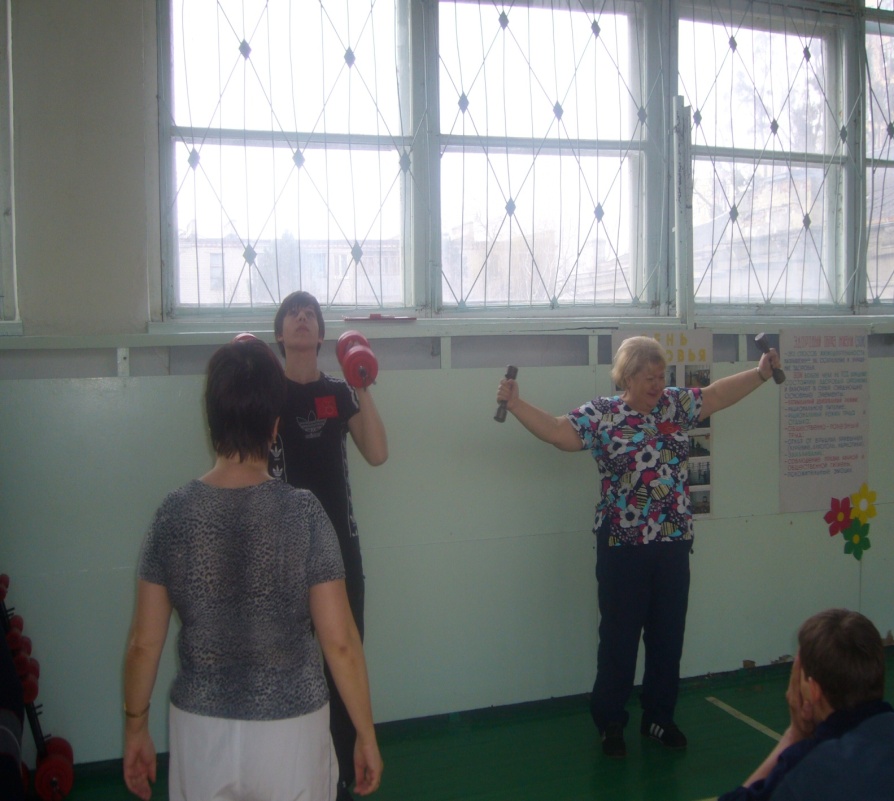 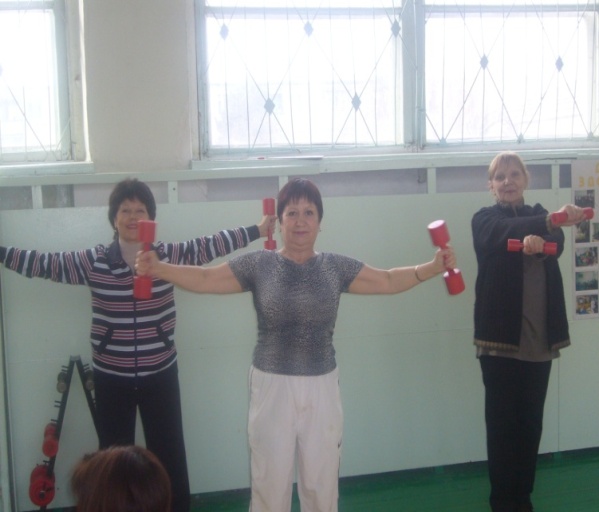 